2015 CSRA BUDDY WALK DONATION COLLECTION FORMInstructions: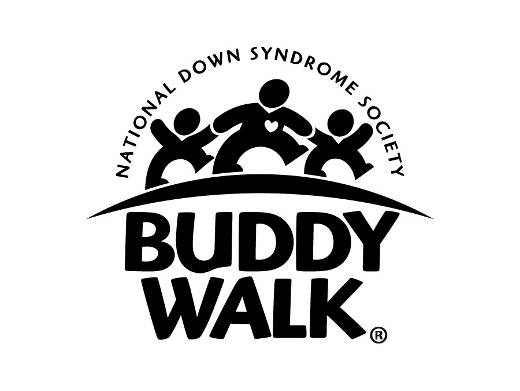 NAME:____________________________________________________		BUDDY: _________________________TEAM NAME: ____________________________________________Thank you for your support of the Upside of Downs, National Down Syndrome Society and the Buddy Walk program.  A receipt for tax purposes will be provided upon request provided we have the full name and address of the donor.                                         NAME OF DONORADDRESS (CITY, STATE, ZIP)TELEPHONEDONATION